SAPTHAGIRI COLLEGE OF ENGINEERING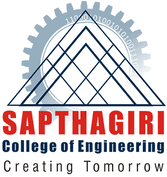 #14/5, Chikkasandra, Hesaraghatta Main Road, Banglore-560057, Karnataka, India DEPARTMENT OF MECHANICAL ENGINEERINGFACULTY PROFILE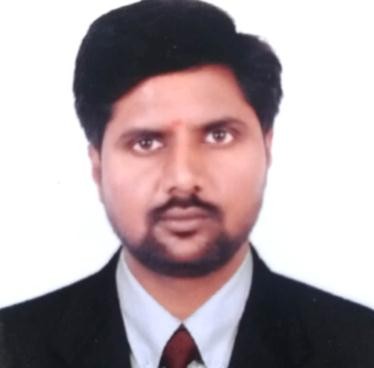 Educational QualificationWork ExperiencePublicationsArea of InterestMembership in Professional Bodies/University Bodies/OrganizationInternational Association of Engineers (IAENG)Life time member of Teaching and Education Research Association (TERA).Publications National/International JournalsThe paper titled “Fatigue Analysis of a Panel Consisting of Window Cutout and Frames in the Fuselage of a Transport Airframe’’ has been published in International research journal of engineering and technology(IRJET), vol-3, issue 4.The paper titled “Finite Element Analysis of a Diesel Engine Connecting Rod’’  has been published in Journal International Journal of Engineering Science & Research and  Technology  (IJESRT), vol3, issue 6.National /International ConferencesPresented Paper titled “Fatigue Analysis of a Diesel Engine Connecting Rod” in the National conference held on 13th & 14th August 2013, organized by Vemana Institute of Technology, Bangalore.Participated National convention of Aerospace Engineer held on 26th & 27th November 2009 organized by the Institute of Engineers (India), Bangalore.Faculty Development Programme ParticipatedFunds/PatentsAwards/Recognition/Achievement/OthersDegreeSpecializationUniversityYear of PassingPursuing (Ph.D)Composite MaterialsVTU---M.TechAeronautical EngineeringVTU2011B.EMechanical EngineeringVTU2009TeachingResearchIndustry8------National/International JournalsNational/International ConferencesBooks Authored/Edited22---Finite Element AnalysisComposite MaterialsFluid MachinesAircraft Structures